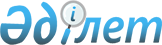 О ратификации Соглашения в форме обмена нотами о порядке признания официальных документов, подтверждающих резидентство, выданных уполномоченными органами Республики Казахстан и Республики Армения в рамках Конвенции между Правительством Республики Казахстан и Правительством Республики Армения об избежании двойного налогообложения и предотвращении уклонения от налогообложения в отношении налогов на доходы и на имущество и Протокола к ней от 6 ноября 2006 годаЗакон Республики Казахстан от 28 марта 2020 года № 308-VІ ЗРК.
      Ратифицировать Соглашение в форме обмена нотами о порядке признания официальных документов, подтверждающих резидентство, выданных уполномоченными органами Республики Казахстан и Республики Армения в рамках Конвенции между Правительством Республики Казахстан и Правительством Республики Армения об избежании двойного налогообложения и предотвращении уклонения от налогообложения в отношении налогов на доходы и на имущество и Протокола к ней от 6 ноября 2006 года, совершенное в Астане 22 августа 2018 года и Ереване 1 ноября 2018 года.
      ҚАЗАҚСТАН РЕСПУБЛИКАСЫ 
CЫPTҚЫ ICTEP МИНИСТРЛІГІ 
№15-68215/3557  
      Министерство иностранных дел Республики Казахстан свидетельствует свое уважение Министерству иностранных дел Республики Армения и имеет честь сообщить следующее.
      Стремясь создать эффективный и упрощенный механизм сотрудничества в рамках Конвенции между Правительством Республики Казахстан и Правительством Республики Армения об избежании двойного налогообложения и предотвращении уклонения от налогообложения в отношении налогов на доходы и на имущество и Протокола к ней от 6 ноября 2006 года по вопросам признания официальных документов, Правительство Республики Казахстан предлагает Правительству Республики Армения (далее - Стороны) определить следующее.
      1. Документы, выданные уполномоченным органом государства одной Стороны и скрепленные его гербовой печатью, принимаются на территории государства другой Стороны без какого-либо специального удостоверения, в том числе апостилирования или консульской легализации. Такие документы, рассматриваемые на территории государства одной Стороны как официальные, пользуются на территории государства другой Стороны доказательной силой официальных документов. Данный порядок признания применяется к официальным документам, выданным уполномоченными органами государств Сторон с 1 января 2012 года.
      2. Любые споры и разногласия относительно толкования или применения положений настоящего Соглашения разрешаются Сторонами путем консультаций и переговоров.
      МИНИСТЕРСТВО ИНОСТРАННЫХ ДЕЛ 
РЕСПУБЛИКИ АРМЕНИЯ г. Ереван 
      3. Настоящее Соглашение заключается на неопределенный срок и остается в силе до тех пор, пока одна из Сторон не прекратит его действие. Каждая Сторона может прекратить действие настоящего Соглашения после окончания 5 лет со дня вступления в силу настоящего Соглашения, письменно уведомив по дипломатическим каналам о своем намерении прекратить его действие не менее чем за 6 (шесть) месяцев до окончания текущего календарного года.
      В этом случае настоящее Соглашение прекращает свое действие с 1 января года, следующего за годом, в котором было получено такое уведомление.
      4. В случае согласия Правительства Республики Армения с вышеизложенным Министерство иностранных дел Республики Казахстан от имени Правительства Республики Казахстан имеет честь предложить считать настоящую ноту и ответную ноту Министерства иностранных дел Республики Армения Соглашением в форме обмена нотами о порядке признания официальных документов, подтверждающих резидентство, выданных уполномоченными органами Республики Казахстан и Республики Армения в рамках Конвенции между Правительством Республики Казахстан и Правительством Республики Армения об избежании двойного налогообложения и предотвращении уклонения от налогообложения в отношении налогов на доходы и на имущество и Протокола к ней от 6 ноября 2006 года, которое вступает в силу с даты получения по дипломатическим каналам последнего письменного уведомления о выполнении Сторонами внутригосударственных процедур, необходимых для его вступления в силу.
      Министерство иностранных дел Республики Казахстан пользуется случаем, чтобы возобновить Министерству иностранных дел Республики Армения уверения в своем высоком уважении.
      "22" августа 2018 года, город Астана 1111/11635 
      Министерство иностранных дел Республики Армения свидетельствует свое уважение Министерству иностранных дел Республики Казахстан и от имени Правительства Республики Армении имеет честь подтвердить получение 24-ого августа 2018 года ноты № 15-68215/3557 следующего содержания:
      "Министерство иностранных дел Республики Казахстан свидетельствует свое уважение Министерству иностранных дел Республики Армения и имеет честь сообщить следующее.
      Стремясь создать эффективный и упрощенный механизм сотрудничества в рамках Конвенции между Правительством Республики Казахстан и Правительством Республики Армения об избежании двойного налогообложения и предотвращении уклонения от налогообложения в отношении налогов на доходы и на имущество и Протокола к ней от 6 ноября 2006 года по вопросам признания официальных документов, Правительство Республики Казахстан предлагает Правительству Республики Армения (далее - Стороны) определить следующее. 
      1. Документы, выданные уполномоченным органом государства одной Стороны и скрепленные его гербовой печатью, принимаются на территории государства другой Стороны без какого-либо специального удостоверения, в том числе апостилирования или консульской легализации. Такие документы, рассматриваемые на территории государства одной Стороны как официальные, пользуются на территории государства другой Стороны доказательной силой официальных документов.   
      МИНИСТЕРСТВО ИНОСТРАННЫХ ДЕЛ 
РЕСПУБЛИКИ КАЗАХСТАН 
г. Астана  
      Данный порядок признания применяется к официальным документам, выданным уполномоченными органами государств Сторон с 1 января 2012 года.
      2. Любые споры и разногласия относительно толкования или применения положений настоящего Соглашения разрешаются Сторонами путем консультаций и переговоров.
      3. Настоящее Соглашение заключается на неопределенный срок и остается в силе до тех пор, пока одна из Сторон не прекратит его действие. Каждая Сторона может прекратить действие настоящего Соглашения после окончания 5 лет со дня вступления в силу настоящего Соглашения, письменно уведомив по дипломатическим каналам о своем намерении прекратить его действие не менее чем за 6 (шесть) месяцев до окончания текущего календарного года.
      В этом случае настоящее Соглашение прекращает свое действие с 1 января года, следующего за годом, в котором было получено такое уведомление.
      4. В случае согласия Правительства Республики Армения с вышеизложенным Министерство иностранных дел Республики Казахстан от имени Правительства Республики Казахстан имеет честь предложить считать настоящую ноту и ответную ноту Министерства иностранных дел Республики Армения Соглашением в форме обмена нотами о порядке признания официальных документов, подтверждающих резидентство, выданных уполномоченными органами Республики Казахстан и Республики Армения в рамках Конвенции между Правительством Республики Казахстан и Правительством Республики Армения об избежании двойного налогообложения и предотвращении уклонения от налогообложения в отношении налогов на доходы и на имущество и Протокола к ней от 6 ноября 2006 года, которое вступает в силу с даты получения по дипломатическим каналам последнего письменного уведомления о выполнении Сторонами внутригосударственных процедур, необходимых для его вступления в силу.
      Министерство иностранных дел Республики Казахстан пользуется случаем, чтобы возобновить Министерству иностранных дел Республики Армения уверения в своем высоком уважении.".
      Министерство иностранных дел Республики Армения имеет честь сообщить о согласии Правительства Республики Армения считать ноту Министерства иностранных дел Республики Казахстан № 15-68215/3557 от 22-ого августа 2018 года и настоящую ноту Соглашением в форме обмена нотами о порядке признания официальных документов, подтверждающих резидентство, выданных уполномоченными органами Республики Казахстан и Республики Армения в рамках Конвенции между Правительством Республики Казахстан и Правительством Республики Армения об избежании двойного налогообложения и предотвращении уклонения от налогообложения в отношении налогов на доходы и на имущество и Протокола к ней от 6 ноября 2006 года.
      Министерство иностранных дел Республики Армения пользуется случаем, чтобы возобновить Министерству иностранных дел Республики Казахстан уверения в своем высоком уважении.
      Ереван "1" ноября 2018 года
					© 2012. РГП на ПХВ «Институт законодательства и правовой информации Республики Казахстан» Министерства юстиции Республики Казахстан
				
      Президент 
Республики Казахстан

К. ТОКАЕВ 
